0 Light (year 3)POS: LightConcept: physics transformation of energyPrior Learning: light is an electromagnetic wave that can be seen by humans, darkness is the absence of lightFactsVocabulary1. Sources of light:a) natural sources – sun, stars, fire and electricity in stormsartificial light – light bulbs, LED lights, fluorescent lightingultra - a prefix occurring originally from Latin, with the basic meaning “on the far side of, beyond.”Reflection of light:reflection of light is the process of sending back the light rays which falls on the surface of an objectultra - a prefix occurring originally from Latin, with the basic meaning “on the far side of, beyond.”Sunthe sun is 93 million miles awaymost of the space between the Earth and the sun is empty which allows the sun’s energy to reach us easilythe sun’s energy is light and heatthe sun helps our bodies make vitamin D which helps us to have strong bones and teeth.ultra - a prefix occurring originally from Latin, with the basic meaning “on the far side of, beyond.”Danger from the sun:ultraviolet light - is a form of radiation which is not visible to the human eye.sunburn - ultraviolet rays can burn our skin cells, the skin gets red and feels warm. 80 percent of the sun’s ultraviolet rays can get through on a cloudy day. eye damage – never directly look at the sun even with sunglasses on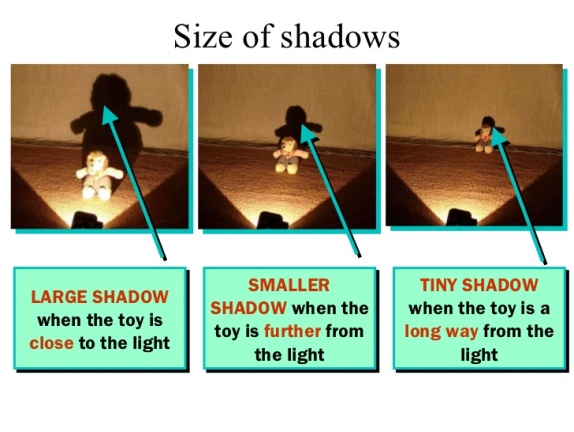 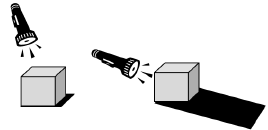 As the light source moves higher in relation to the object, the shadow gets shorter. As the light source moves lower, the shadow gets longer. 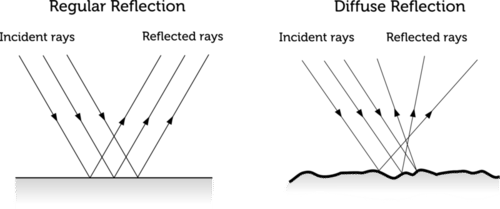 Formation of shadows:shadows are formed when light is blocked by an objectAs the light source moves higher in relation to the object, the shadow gets shorter. As the light source moves lower, the shadow gets longer. Size of shadows:the closer an object is to a light source the bigger the shadow the further away from a light source the smaller the shadowthe shortest shadows are formed at noon when the sun is highest in the sky.As the light source moves higher in relation to the object, the shadow gets shorter. As the light source moves lower, the shadow gets longer. Youtube:https://www.youtube.com/watch?v=KXdr1YwmNWcAs the light source moves higher in relation to the object, the shadow gets shorter. As the light source moves lower, the shadow gets longer. 